ANALISIS  WANPRESTASI DENGAN PENIPUAN DALAM PERJANJIAN HUTANG PIUTANGSKRIPSI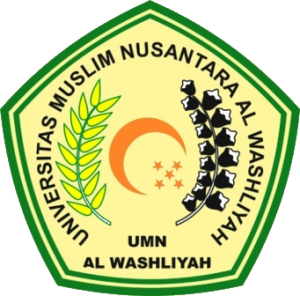 OLEH:HARI PANRI NST185114026PROGRAM STUDI ILMU HUKUMFAKULTAS HUKUMUNIVERSITAS MUSLIM NUSANTARA AL-WASHILIYAHMEDAN2022ANALISIS  WANPRESTASI DENGAN PENIPUAN DALAM PERJANJIAN HUTANG PIUTANGSKRIPSIDiajukan Guna Memenuhi Salah Satu Syarat Untuk MemperolehGelar Sarjana Hukum (S.H) pada Program Studi Ilmu HukumUniversitas Muslim Nusantara Al WashliyahOLEH:HARI PANRI NST185114026PROGRAM STUDI ILMU HUKUMFAKULTAS HUKUMUNIVERSITAS MUSLIM NUSANTARA AL-WASHILIYAHMEDAN2022